Lublin, dn. 1 sierpnia 2014 r. 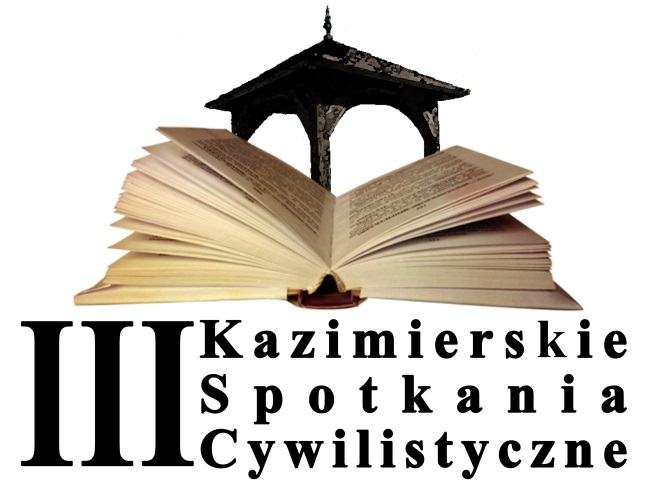 III Kazimierskie Spotkanie Cywilistyczne13-14 września 2014 r. Kazimierz DolnyNiniejszym zgłaszam swój czynny / bierny udział w III Kazimierskim Spotkaniu Cywilistycznym. (W przypadku udziału czynnego prosimy o wypełnienie wszystkich pól. W przypadku udziału biernego prosimy o wypełnienie wyłącznie pól oznaczonych gwiazdką). Abstrakt wystąpienia (max. 1000 słów):Imię i nazwisko*Rok studiów/tytuł zawodowy/stopień naukowy*Uczelnia*Wydział *Adres do korespondencji*Adres e-mail*Numer telefonuKonferencja, której planuje Pan/Pani wziąć udział*Temat wystąpieniaCzy potrzebuje Pani rzutnika lub innych materiałów dydaktycznych?Czy zamierza Pan/Pani skorzystać z obiadu w dn. 13 września 2014 r.?*Czy zamierza Pan/Pani skorzystać z uroczystej kolacji w dn. 13 września 2014 r.?*Czy potrzebuje Pan/Pani noclegu w nocy z 13 na 14 września 2014 r.?*Czy zamierza Pan/Pani skorzystać ze śniadania w dn. 14 września 2014 r.?*Czy zamierza Pan/Pani skorzystać z obiadu w dn. 14 września 2014 r.?*Uwagi